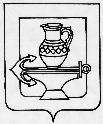 Муниципальное бюджетное общеобразовательное учреждение гимназия имени Героя Советского Союза П.А. Горчакова с. Боринское Липецкого муниципального района Липецкой областиОтчет по антикоррупционной работеИсполнитель: Кожевникова Е.М.Количество проведённых мероприятий/ количество участниковКоличество проведённых мероприятий/ количество участниковКоличество проведённых мероприятий/ количество участниковКоличество проведённых мероприятий/ количество участниковКоличество проведённых мероприятий/ количество участниковКоличество проведённых мероприятий/ количество участников201620162017201720182018Состояние антикоррупционного воспитанияСостояние антикоррупционного воспитанияСостояние антикоррупционного воспитанияСостояние антикоррупционного воспитанияСостояние антикоррупционного воспитанияСостояние антикоррупционного воспитания Формы и методы проведения ( конкурсы,  классные часы, акции и др.) Кол-во мероприятийКол-во участников Кол-во мероприятийКол-во участников Кол-во мероприятийКол-во участниковИгра фестиваль1871951106Круглый стол147153283Диспут 121137137Семинар 122123240Кл. час71151513834687 ИТОГО112921934640953Состояниеантикоррупционного образованияСостояниеантикоррупционного образованияСостояниеантикоррупционного образованияСостояниеантикоррупционного образованияСостояниеантикоррупционного образованияСостояниеантикоррупционного образованияСостояниеантикоррупционного образования Формы и методы проведения ( различные виды уроков  др.) Кол-во мероприятийКол-во участников Кол-во мероприятийКол-во участников Кол-во мероприятийКол-во участниковКонкурс сочинений - рассуждений19213434Урок-суд--1-123Урок игра119123115 Урок дискуссия 117119116Урок семинар120123117Интегрированный урок литературы и обществознания----119Открытый урок81431117619364ИТОГО122081725428488Состояниеантикоррупционной   пропагандыСостояниеантикоррупционной   пропагандыСостояниеантикоррупционной   пропагандыСостояниеантикоррупционной   пропагандыСостояниеантикоррупционной   пропагандыСостояниеантикоррупционной   пропагандыСостояниеантикоррупционной   пропаганды Формы и методы проведения ( различные виды уроков  др.) Кол-во мероприятийКол-во участников Кол-во мероприятийКол-во участников Кол-во мероприятийКол-во участниковКонкур плакатов124131295Конкурс буклетов127134287Конкурс презентаций112115234Тематический рабочий стенд168016803750ИТОГО474347607966